23 March 2020TO WHOM IT MAY CONCERNNHS RESPONSE TO COVID-19: confirmation of key worker status of insert name here This letter is to confirm that the person named above is regarded as a key NHS worker within the NHS including the following NHS organisations in England:All NHS Trust and Foundation TrustsAll Clinical Commissioning GroupsAll GP Practices and Primary Care NetworksThis letter should be accepted as proof of key worker status in combination with a valid photo security pass or other identification for the respective NHS organisation.  This letter is valid up until 31 July 2020 unless circumstances change.If you have any questions or need to clarify any information please contact the HR Department at Leeds and York Partnership NHS Foundation Trust on 0113 85 59900, then select option 5.Yours faithfully, 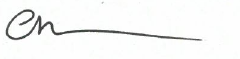 Claire HolmesDirector of Organisational Development and Workforce All Education Providers